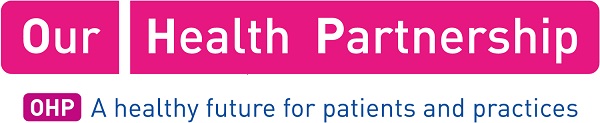 Surgery Name:Victoria Road SurgeryJob Title:Permanent Part Time (16hrs per week) General Practice Nurse JobSalary:£25 Per HourDescriptionDescriptionVictoria Road Surgery are seeking nurses with primary care experience to work in their well-established Surgery. As one of our GPNs, you will be expected to undertake the following as part of their role:Work independently to provide excellent practice nursing care directly to patients.Participate in the delivery of routine surveillance and screening.Participate in the management of long-term conditions, contraceptive services, wound care, immunisations and vaccinations.Support the development of innovative and high-quality nursing practice, offering advice on service improvements based upon your experience and knowledge of the needs of patients.Provide General Practice Nursing duties on behalf of the patients General Practice.Main DutiesClinicalTo work within the multidisciplinary team to meet common goals.To provide family planning adviceTo administer IM Contraceptive injections as per protocolTo administer childhood immunisations according to the national vaccination scheduleMonitoring of ongoing treatments.To provide health education advice.Perform cervical cytology screening.To provide opportunistic screening and advice on patient’s health.To assist with planning and evaluating patient care.Clinical measurements including blood pressure recording, blood glucose monitoring and ECG’s.The administration of subcutaneous and intramuscular injectionsUndertake wound care and appropriate management of wounds.To provide Health Promotion in areas such as weight, smoking and alcohol.Teaching patients and their family self-care where appropriate.Assisting and or chaperoning the general practitioner.To work consistently within your own professional standards, maintaining an awareness of evidence based and current best practice.To ensure appropriate registration with your own professional body.To participate fully in the annual appraisal process and maintain own personal professional development.To participate in clinical supervisionMaintain cleanliness and hygiene to infection control standards.To participate in the maintenance of medical equipment, ensuring appropriate interim checks are carried out and equipment is appropriately calibrated, and faults are reported in line with policy.To support the maintenance of appropriate stock items in fridges and clinical areas and to adhere to cold chain policies.Record MaintenanceKeep contemporaneous clinical records using the computer system (paper records where appropriate), recording clinical history and examination findings, interventions and advice given.Ensure documentation is in line with NMC guidance.Stock Control & EquipmentHave shared responsibility for the Treatment room stock and report any stock shortages to the service lead Maintain nursing drugs and equipment reporting any shortages/failures to the service lead.The duties of the post may be reviewed and, if appropriate, changed by discussion with the post holder to ensure the provision of effective and efficient services.Victoria Road Surgery are seeking nurses with primary care experience to work in their well-established Surgery. As one of our GPNs, you will be expected to undertake the following as part of their role:Work independently to provide excellent practice nursing care directly to patients.Participate in the delivery of routine surveillance and screening.Participate in the management of long-term conditions, contraceptive services, wound care, immunisations and vaccinations.Support the development of innovative and high-quality nursing practice, offering advice on service improvements based upon your experience and knowledge of the needs of patients.Provide General Practice Nursing duties on behalf of the patients General Practice.Main DutiesClinicalTo work within the multidisciplinary team to meet common goals.To provide family planning adviceTo administer IM Contraceptive injections as per protocolTo administer childhood immunisations according to the national vaccination scheduleMonitoring of ongoing treatments.To provide health education advice.Perform cervical cytology screening.To provide opportunistic screening and advice on patient’s health.To assist with planning and evaluating patient care.Clinical measurements including blood pressure recording, blood glucose monitoring and ECG’s.The administration of subcutaneous and intramuscular injectionsUndertake wound care and appropriate management of wounds.To provide Health Promotion in areas such as weight, smoking and alcohol.Teaching patients and their family self-care where appropriate.Assisting and or chaperoning the general practitioner.To work consistently within your own professional standards, maintaining an awareness of evidence based and current best practice.To ensure appropriate registration with your own professional body.To participate fully in the annual appraisal process and maintain own personal professional development.To participate in clinical supervisionMaintain cleanliness and hygiene to infection control standards.To participate in the maintenance of medical equipment, ensuring appropriate interim checks are carried out and equipment is appropriately calibrated, and faults are reported in line with policy.To support the maintenance of appropriate stock items in fridges and clinical areas and to adhere to cold chain policies.Record MaintenanceKeep contemporaneous clinical records using the computer system (paper records where appropriate), recording clinical history and examination findings, interventions and advice given.Ensure documentation is in line with NMC guidance.Stock Control & EquipmentHave shared responsibility for the Treatment room stock and report any stock shortages to the service lead Maintain nursing drugs and equipment reporting any shortages/failures to the service lead.The duties of the post may be reviewed and, if appropriate, changed by discussion with the post holder to ensure the provision of effective and efficient services.Contact Address:a.mussarat@nhs.netAshPractice ManagerVictoria Road Surgery21 Victoria RoadAcocks GreenBirminghamB27 7XZTel No. 0121 706 1129 / 0121 706 6666Closing Date:Friday 30th June